ПАСПОРТпроекта местных инициатив, представляемого на Волгоградский областной конкурс проектов местных инициатив в 2022 году по номинации "Проекты местных инициатив муниципальных образований Волгоградской области1. Наименование проекта местных инициатив: Обустройство участка пешеходной зоны с остановочным павильоном по ул.им. Ленина в г.Ленинск.2. Место реализации проекта: Волгоградская область, г. Ленинск, ул. им. Ленина, 209- ул. им. Ленина, 211а. 3. Сфера реализации проекта: Автомобильные дороги, тротуары, пешеходные переходы, остановки.4. Описание проблемы, решение которой имеет приоритетное значение для жителей муниципального образования или его части и ожидаемого результата (ожидаемых результатов) реализации проекта (краткое описание проекта: Пешеходная зона на городских улицах – важнейший элемент комфортной городской среды. В настоящее время пешеходная зона на участке от ул. им. Ленина, 209 до ул. им. Ленина, 211а. находится в ненадлежащем состоянии, на бетонном покрытии имеются нарушения целостности дорожного покрытия, просадки, выбоины. Остановка общественного транспорта утратила эстетический вид. Обустройство участка пешеходной зоны с остановочным павильоном по адресу: г.Ленинск, от ул.им.Ленина,209 до ул.им.Ленина, 211а  создаст комфортные условия для передвижения жителей города, в том числе условия для передвижения на существующих пешеходных переходах для маломобильных групп населения.5. Объем средств на реализацию проекта:        Общий объем средств, необходимый для реализации проекта, составляет             896 000,00  рублей, источники финансирования:- средства областного бюджета – 800 000,00 рублей;- средства бюджета Ленинского муниципального района – 80 000,00 рублей;- средства населения – 16 000,00 рублей.6.  Планируемые сроки реализации проекта: 01.06.2023г. - 30.11.2023 г.7. Количество жителей муниципального образования, в интересах которых проект предлагается к реализации: 10 000 человек.8.  3 графических изображения, включающих:-фото (состояние объекта «До»):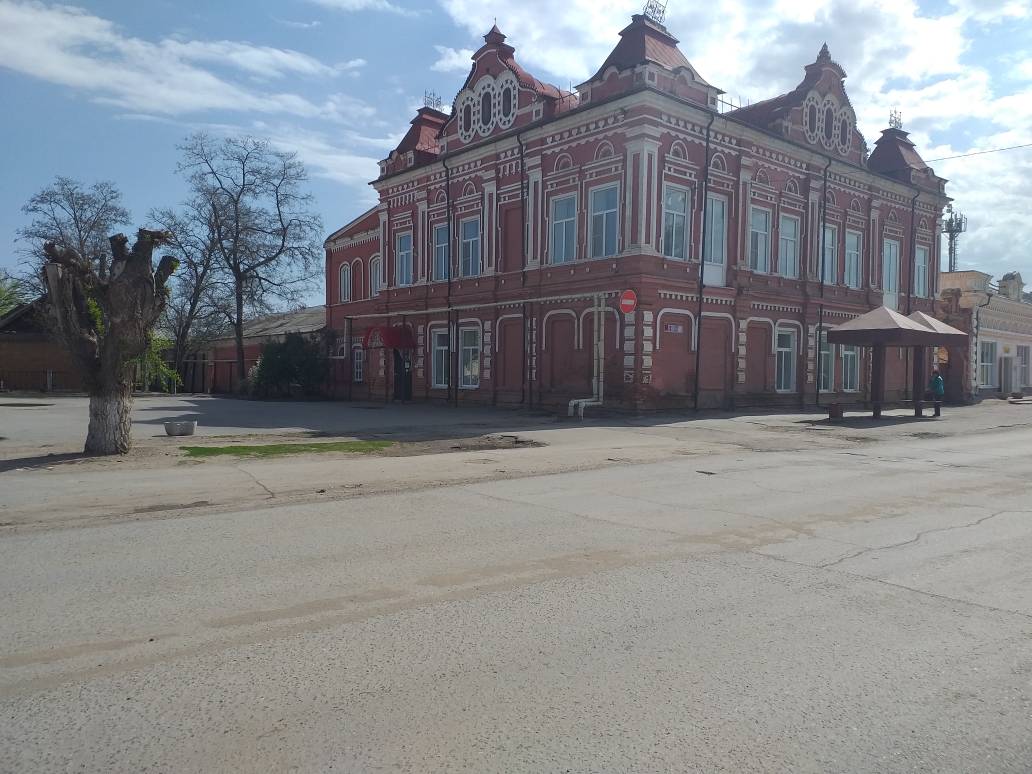 - визуализация будущего проекта :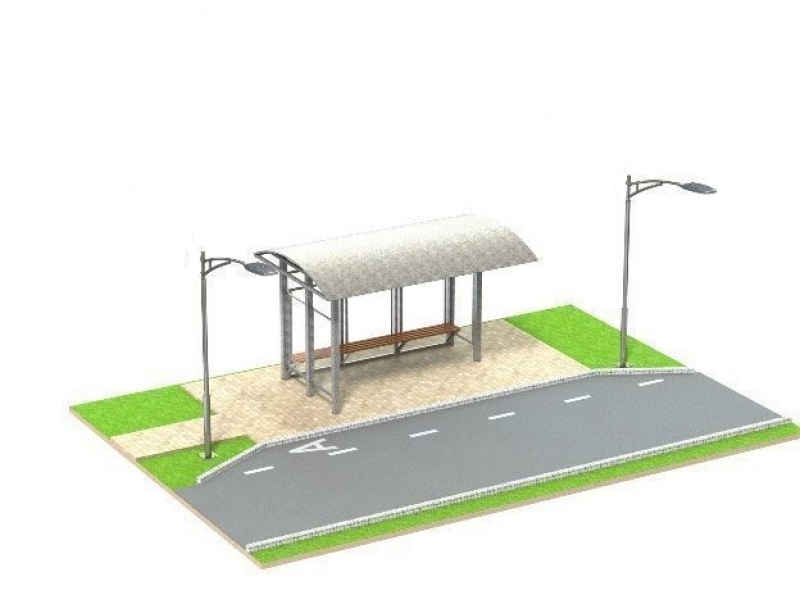 - смета проекта с перечнем работ и приобретаемого имущества: 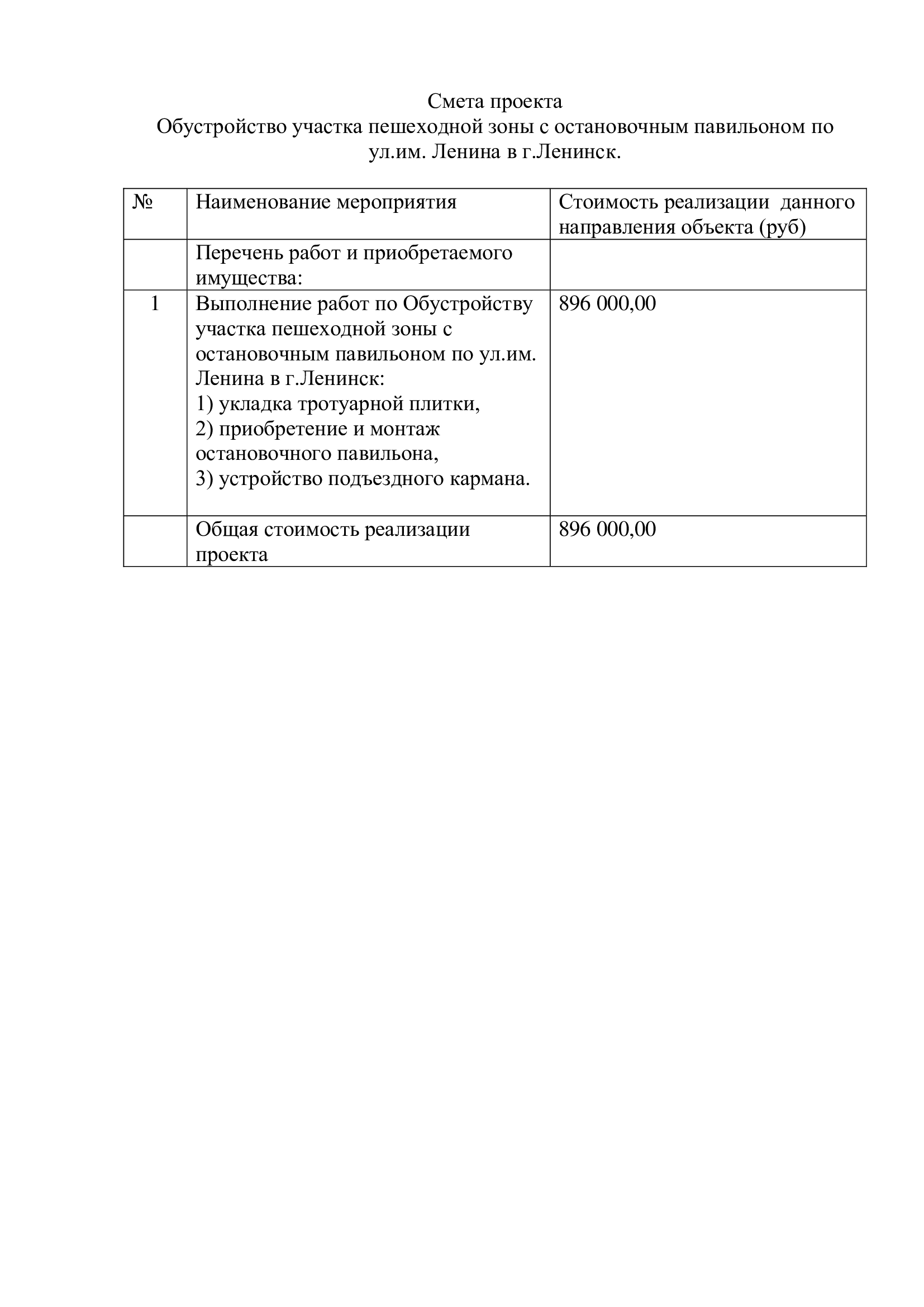 9. Ссылка на сайт администрации муниципального района (городского округа) Волгоградской области, на котором размещается полный комплект документации по проекту: https://adm-leninskiy.ru/communal/gkh/proektyi-mestnyih-initsiativ/#mo-element-region-2022-god. Глава Ленинского муниципального района                                       А.В. Денисов